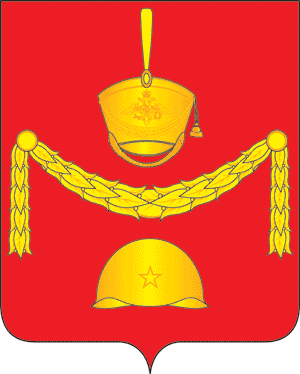 СОВЕТ ДЕПУТАТОВПОСЕЛЕНИЯ РОГОВСКОЕ В ГОРОДЕ МОСКВЕРЕШЕНИЕ 16 марта 2023 года № 53/2О проекте решения Совета депутатов поселения Роговское «О внесении изменений и дополнений в Устав поселения Роговское»В соответствии с частью 4 статьи 44 Федерального закона от 6 октября 2003 года № 131-ФЗ «Об общих принципах организации местного самоуправления в Российской Федерации», пунктом 7 статьи 21 Уставом поселения Роговское,Совет депутатов поселения Роговское решил:1.     Принять за основу проект решения Совета депутатов поселения Роговское «О внесении изменений и дополнений в Устав поселения Роговское» (приложение).2. Опубликовать настоящее решение в бюллетене «Московский муниципальный вестник».Глава поселения Роговское                                                                      О.А. Вдовина Приложение к решению Совета депутатов поселения Роговское в городе Москвеот 16.03.2023 года № 53/2    Проект  РЕШЕНИЕ__ ____________ 20__ года №____________О внесении изменений и дополнений                                  в Устав поселения РоговскоеВ целях приведения Устава поселения Роговское в соответствие с Законом города Москвы от 6 ноября 2002 года № 56 «Об организации местного самоуправления в городе Москве»,Совет депутатов  поселения Роговское решил:1. Внести в Устав поселения Роговское следующие изменения и дополнения:1. в статье 3  пункта 2 :1.1. в подпункте 4 слова «осуществление муниципального контроля за сохранностью автомобильных дорог местного значения поселения,» исключить;        1.2. в подпункте 22 после слов "межмуниципального значения)" дополнить словами  "и элементам планировочной структуры", дополнить словами "в соответствии с Законом города Москвы "О наименовании территориальных единиц, улиц, элементов планировочной структуры и станций метрополитена города Москвы"";1.3. в подпункте 24 слова «земельного контроля за использованием земель» заменить словами «муниципального земельного контроля в отношении земельных участков»;1.4. в подпункте 27 слова «использования и охраны» заменить словами «охраны и использования»;2. в подпункте 2 пункта 2 статьи 6:после слов "межмуниципального значения)" дополнить словами» и элементам планировочной структуры", дополнить словами "в соответствии с Законом города Москвы "О наименовании территориальных единиц, улиц, элементов планировочной структуры и станций метрополитена города Москвы"";3.  в статье 15:3.1. в пункте 10 слова «осуществление муниципального контроля за сохранностью автомобильных дорог местного значения поселения,» исключить;3.2.   в пункте 35 слова «земельного контроля за использованием земель» заменить словами «муниципального земельного контроля в отношении земельных участков»;3.3. в пункте 38 слова «использования и охраны» заменить словами «охраны и использования».2. Направить настоящее решение на государственную регистрацию в Главное управление Министерства юстиции Российской Федерации по Москве в сроки и порядке, установленные Федеральным законом от 21 июля 2005 года            № 97-ФЗ «О государственной регистрации уставов муниципальных образований».           3. Опубликовать настоящее решение после государственной регистрации в бюллетене «Московский муниципальный вестник» и на портале Министерства юстиции Российской Федерации «Нормативные правовые акты в Российской Федерации» в информационно-телекоммуникационной сети «Интернет».            4. Настоящее решение вступает в силу после его официального опубликования.             5. Контроль за выполнением настоящего решения возложить на главу          поселения Роговское Вдовину О.А.Глава поселения Роговское                                                                   О.А. Вдовина 